Cinq petits patineurs Cinq petits patineurs patinent sur la glace, Tous portent des casques et jouent bien. Le numéro 1 leur dit de ne jamais patiner seul - Patinez avec un ami, ou quelqu’un de votre entourage. Le numéro 2 dit à ses amis de porter des vêtements appropriés.  Le numéro 3 garde ses yeux hauts, comme tout le monde le sait. Le numéro 4 a des patins qui sont lacés correctement. Le numéro 5 leur rappelle de garder les fissures à l’œil. Cinq petits patineurs patinent sur la glace, Tous portent des casques et jouent bien!    Matière : Musique Titre : 5 petits patineurs Année : 1re année Objectif : Les élèves apprennent à propos de la sécurité en patins avec 	des activités musicales révélatrices. Liens avec le curriculum : Les élèves chantent une chanson d’action simple et 	s’engagent dans un jeu de chant. Matériel : Feuille de travail avec la chanson « 5 petits patineurs »Bandes de papier de 2 cm de large pour faire 5 anneaux pour 	chaque élève. (Les élèves plus vieux peuvent aider) Copies de la feuille des casques pour les élèves pour 	découper les casques. Activité : Dire aux élèves que les chansons comportent des messages et 	que certaines chansons mentionnent des messages de 	sécurité. Demandez aux élèves de faire une séance de remue-méninges pour trouver des idées de patinage sécuritaire. Chantez la chanson « 5 petits singes » pour qu’ils deviennent 	familiers avec le rythme de la chanson. Présentez la chanson « 5 petits patineurs » aux élèves et les 	faire répéter en utilisant leurs doigts pour chaque patineur. Les élèves construisent des anneaux à partir des bandes de 	papier découpées.  Découpez et coloriez les casques. Collez les casques sur les anneaux de papier. Renforcement : Les élèves font un jeu de rôle et chantent la chanson avec les autres élèves. Évaluation : Les élèves sont évalués sur leur habileté à garder le bon rythme de la chanson et à se souvenir des mots dans la chanson, avec une certaine précision. 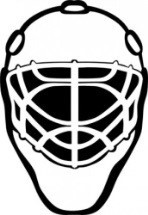 